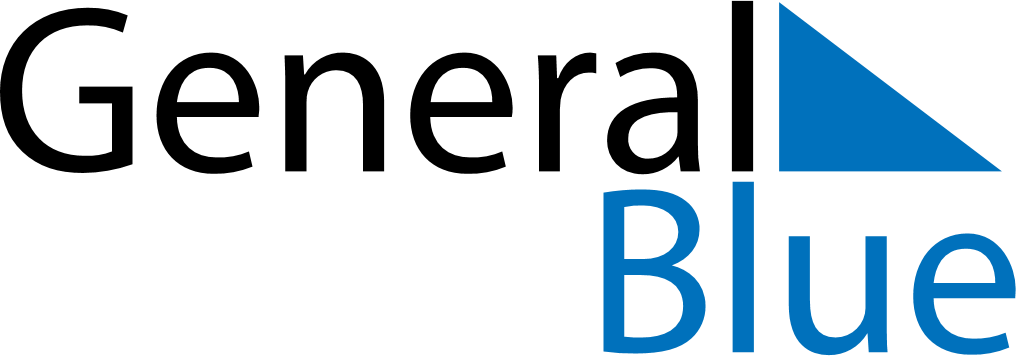 April 2116April 2116April 2116April 2116April 2116SundayMondayTuesdayWednesdayThursdayFridaySaturday123456789101112131415161718192021222324252627282930